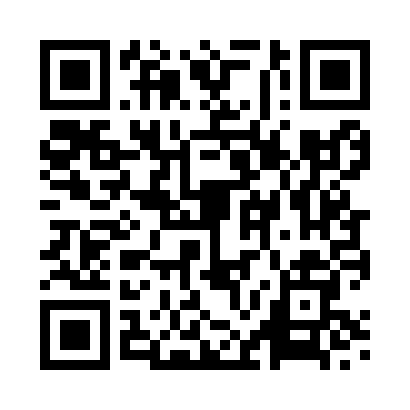 Prayer times for Chedgrave, Norfolk, UKMon 1 Jul 2024 - Wed 31 Jul 2024High Latitude Method: Angle Based RulePrayer Calculation Method: Islamic Society of North AmericaAsar Calculation Method: HanafiPrayer times provided by https://www.salahtimes.comDateDayFajrSunriseDhuhrAsrMaghribIsha1Mon2:474:3612:586:369:2011:092Tue2:474:3612:586:369:2011:093Wed2:484:3712:586:369:1911:094Thu2:484:3812:596:369:1911:095Fri2:494:3912:596:369:1811:086Sat2:494:4012:596:369:1711:087Sun2:504:4112:596:359:1711:088Mon2:504:4212:596:359:1611:089Tue2:514:4312:596:359:1511:0710Wed2:524:4412:596:349:1411:0711Thu2:524:451:006:349:1411:0612Fri2:534:461:006:349:1311:0613Sat2:534:471:006:339:1211:0614Sun2:544:491:006:339:1111:0515Mon2:554:501:006:329:1011:0516Tue2:554:511:006:329:0911:0417Wed2:564:521:006:319:0711:0418Thu2:574:541:006:309:0611:0319Fri2:584:551:006:309:0511:0320Sat2:584:561:006:299:0411:0221Sun2:594:581:006:289:0211:0122Mon3:004:591:016:289:0111:0123Tue3:005:011:016:279:0011:0024Wed3:015:021:016:268:5810:5925Thu3:025:041:016:258:5710:5826Fri3:035:051:016:248:5510:5827Sat3:035:071:016:238:5410:5728Sun3:045:081:016:228:5210:5629Mon3:055:101:006:218:5010:5530Tue3:065:111:006:208:4910:5431Wed3:065:131:006:198:4710:54